  St John’s Church of England Primary School 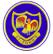 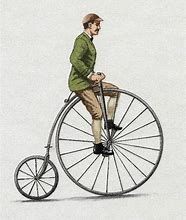 W/C 22.06.2020: Learning Project - TransportW/C 22.06.2020: Learning Project - TransportY2Y2Weekly Reading TasksWeekly Phonics TasksMonday- Listen to Hey! Get off our Train. Ask your child to order the events from the story using simple sentences, illustrations or both.Monday- Ask your child to make an A-Z list of transport vehicles they know. Think about transport from the past and the present.Tuesday- Write a book review for ‘Hey! Get off our train’Tuesday- Play a game using split digraphs: a-e, e-e, i-e, o-e, u-e. On a post it, write the split digraphs and ask your child to think of things for each split digraph. For example: plate, stone, flute.Wednesday- Ask your child to make a book mark based on a vehicle they like from the past and present. Can they use this in a book about transport?Wednesday- Ask your child to spell the Common Exception words in a fun way using this online game, ‘Spooky Spelling’.Thursday- Look through a newspaper or magazine and list the different types of transport found. Record these in a table.Thursday- Can your child list adjectives to describe past and present vehicles? Encourage them to use alliteration e.g. charging chariot, valuable van.Friday- Make some masks for the characters in the story ‘Whatever Next’ https://www.youtube.com/watch?v=lNOwyGl_yjMShare the story with a family member at home or on Facetime.Friday- Use these KS1 words in sentences about transport: water, move, climb, push, pull, pass and because.Weekly Writing TasksWeekly Maths TasksMonday- Ask your child to draw pictures of vehicles used in an emergency. What colours are they? Do they have any writing on the vehicles? What do they notice about the writing on the vehicle? Can they write facts about each vehicle?Monday-length CMTuesday- Your child can draw pictures of a vehicle from the past and present. Label the parts of the vehicles and think about the different materials used.Tuesday-compare lengthsWednesday- Task your child with writing a story in the role of a transport driver. This could be a pilot, a boat captain or an astronaut for example.Wednesday-length using x - +Thursday- Ask your child to write a set of instructions on how to stay safe on the road. What do they need to do when crossing the road? Who can help cross a busy road? Include adverbs such as: carefully, slowly, cautiously.Thursday-compare massFriday- Visit the Literacy Shed for this wonderful resource on T he Bridge or your child can write a poem about a boat, a train, a plane or even a submarine.E.g. Wooden tracks sleep, roaring wheels charge, smokey engines smoke.Friday- challenge!Learning Project - to be done throughout the weekThe project this week aims to provide opportunities for your child to learn more about transport. Learning may focus on modes of transport, transport in the past, the science behind transport, road safety and how to be safe around water. Transport Through Time! - Support your child to create a timeline of transport from the past to the present. Find a selection of photographs and place them in the correct order. Create a booklet about different forms of transport. Find out about the first aeroplanes. Who was the first person to fly in one? Who invented the first train? Look at pictures of the penny-farthing. Why do you think we don't ride them today? What makes racing bikes different from mountain bikes?  https://www.ltmuseum.co.uk/learning/activities Moving Models- With your child find some junk modelling around the house and support them make a model car that moves or use Lego. Test it out in the garden or during your daily walk. Does the car move faster or slower on a ramp? Why/why not? Float your Boat! - Using a variety of materials, work with your child to make boats out of junk e.g. wood, plastic, paper, polystyrene etc. Make a prediction about whether or not they will float and then test them to see which floats the longest. Can your child summarise why this boat floated for the longest? Transport Across Europe- Show your child a map of Europe (You can use Google Maps if you don’t have a paper one available). Research the different means of transport in France, Mexico and India. Compare them to see which means of transport we have in common. Why are some modes of transport more popular in some countries? Create an information report on one chosen mode of transport. Include the appearance, age and what it’s commonly used for. Wacky Wheels- Cut out a circle from an old cardboard box. Ask your child to create a wheel print using this template and paint. If you do not have paint, your child could draw around the circle and create a repeating pattern. Look at this Sonia Delaunay print for inspiration. Share at #TheLearningProjects.STEM Learning Opportunities #sciencefromhome Brilliant BoatsUse tinfoil to create a simple boat design. Try testing it by seeing how many coins it will hold.What shape makes the best boat?Don’t forget to recycle the tinfoil after using it!